Dear Jean Paul DupouyThank you for your reply and have a nice day!1. QuotationAs for 1, 2, 3, 5 tons cube ice machine, here we quote you price as follow:* The prices are based on machines work under 440V, 60 Hz, 3 phases electric power in Chile.2. Reference pictures 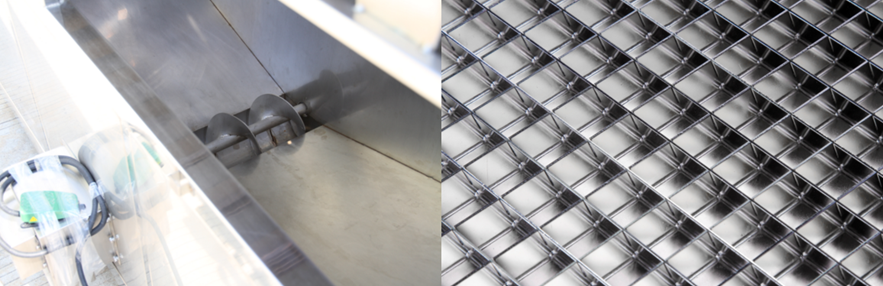               big ice collecting bin with dispenser for packing                             ice grids are made of brass plated with edible nickel 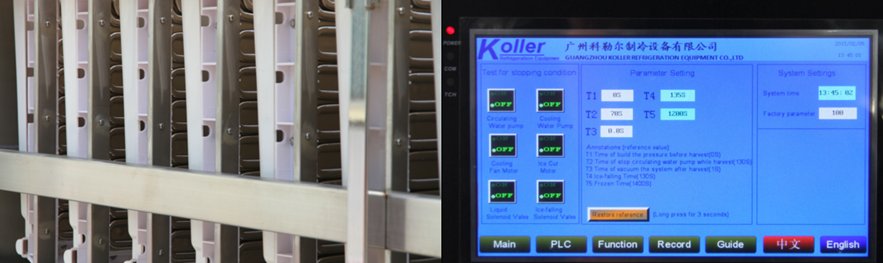                           cube ice evaporators                                    touch screen with running condition and fault report3. Here we share a Youtube video link about how to install and operate the machine when you receive it, hope you would enjoy it: https://www.youtube.com/watch?v=E5__FBLpu-g4. *Mr Dupouy, which daily output capacity do you prefer?Waiting for your kindness replyThanksBest Regards, 
Jamko Ye (Sales Manager)ModelOptional cube ice sizeIce making time / shiftCapacity / shiftCapacity / hourCapacity / 24 hoursFOB priceCV100022*22*22 mm /29*29*22 mm20 / 23 minutes14 Kg42 Kg1,000 Kg$ 9,840CV200022*22*22 mm /29*29*22 mm20 / 23 minutes28 Kg84 Kg2,000 Kg$ 13,900CV300022*22*22 mm /29*29*22 mm20 / 23 minutes42 Kg126 Kg3,000 Kg$ 16,710CV500022*22*22 mm /29*29*22 mm20 / 23 minutes70 Kg210 Kg5,000 Kg$ 25,620